Муниципальное бюджетное общеобразовательное учреждение«Кириковская средняя школа»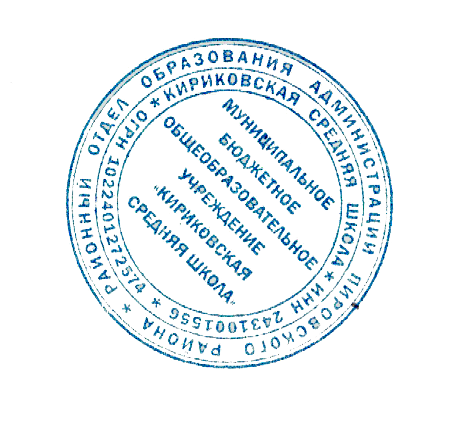 РАБОЧАЯ ПРОГРАММАпо предмету «Литературное чтение» для учащихся 4 класса муниципального бюджетного общеобразовательного учреждения «Кириковская средняя школа»Составил: учитель первой квалификационной категории Слабкова Ирина Владимировна2022-2023 учебный годПояснительная записка.     Настоящая рабочая программа по предмету «Литературное чтение» для учащихся 4 класса составлена на основании учебного плана ФГОС НОО муниципального бюджетного общеобразовательного учреждения «Кириковская средняя школа» и его филиала Бушуйской основной школы для 2 - 4 классов на 2022-2023 учебный год в режиме пятидневной рабочей недели от 31.08.2022, основной образовательной программы начального общего образования муниципального бюджетного общеобразовательного учреждения «Кириковская средняя школа» от 07.03.2019, приказа Министерства образования и науки Российской Федерации от 06.10.2009 № 373 «Об утверждении и введении в действие федерального государственного образовательного стандарта начального общего образования, приказа Министерства образования и науки Российской Федерации от 26 ноября 2010 г. n 1241 «О внесении изменений в федеральный государственный образовательный стандарт начального общего образования, утвержденный приказом министерства образования и науки российской федерации от 6 октября 2009 г. n 373», приказа Министерства образования и науки Российской Федерации от 22 сентября 2011 г. n 2357 «О внесении изменений в федеральный государственный образовательный стандарт начального общего образования, утвержденный приказом министерства образования и науки российской федерации от 6 октября 2009 г. n 373», приказа Министерства образования и науки Российской Федерации от 18 декабря 2012 г. n 1060 «О внесении изменений в федеральный государственный образовательный стандарт начального общего образования, утвержденный приказом министерства образования и науки российской федерации от 6 октября 2009 г. n 373», приказа Министерства образования и науки Российской Федерации от 29 декабря 2014 г. N 1643 «О внесении изменений в приказ министерства образования и науки российской федерации от 6 октября 2009 г. n 373 «Об утверждении и введении в действие федерального государственного образовательного стандарта начального общего образования», приказа Министерства образования и науки Российской Федерации от 18 мая 2015 г. N 507 «О внесении изменений в федеральный государственный образовательный стандарт начального общего образования, утвержденный приказом министерства образования и науки российской федерации от 6 октября 2009 г. n 373», приказа Министерства образования и науки Российской Федерации от 31 декабря 2015 г. n 1576 «О внесении изменений в федеральный государственный образовательный стандарт начального общего образования, утвержденный приказом министерства образования и науки российской федерации от 6 октября 2009 г. n 373», устава школы, Положения о формах, периодичности и порядке проведения промежуточной аттестации учащихся муниципального бюджетного общеобразовательного учреждения «Кириковская средняя школа», положения о рабочей программе педагога муниципального бюджетного общеобразовательного учреждения «Кириковская средняя школа» реализующего предметы, курсы и дисциплины общего образования от 30 мая 2019 года.    В том числе в основе настоящей рабочей программы лежат следующие документы и материалы:- учебник. Литературное чтение. 4 класс. Учеб. для общеобразовательных организаций в 2-х частях / Л.Ф. Климанова, В.Г. Горецкий, – М.: «Просвещение» 2019, рекомендовано Министерством образования и науки РФ;- постановление Главного государственного санитарного врача РФ от 28 сентября 2020 г. N 28 "Об утверждении санитарных правил СП 2.4.3648-20 "Санитарно-эпидемиологические требования к организациям воспитания и обучения, отдыха и оздоровления детей и молодежи".Рабочая программа реализует следующие цели и задачи обучения:- формирование читательской компетентности младшего школьника, осознание себя как грамотного читателя, способность к использованию читательской деятельности как средства самообразования.Задачи:- развивать у детей способность полноценно воспринимать художественное произведение, сопереживать героям, эмоционально откликаться на прочитанное; учить детей чувствовать и понимать образный язык художественного произведения, выразительные средства, создающие художественный образ, развивать образное мышление учащихся;- формировать умение воссоздавать художественные образы литературного произведения, развивать творческое и воссоздающее воображение учащихся и особенно ассоциативное мышление;- развивать поэтический слух детей, накапливать эстетический опыт слушания произведений изящной словесности, воспитывать художественный вкус;- формировать потребность в постоянном чтении книги, развивать интерес к литературному творчеству, творчеству писателей, создателей произведений словесного искусства;- обогащать чувственный опыт ребенка, его реальные представления об окружающем мире и природе;- формировать эстетическое отношение ребенка к жизни, приобщая его к классике художественной литературы;- обеспечивать достаточно глубокое понимание содержания произведений различного уровня сложности;- расширять кругозор детей через чтение книг различных жанров, разнообразных по содержанию и тематике, обогащать нравственно-эстетический и познавательный опыт ребенка;- обеспечивать развитие речи школьников и активно формировать навык чтения и речевые умения;- работать с различными типами текстов;- создавать условия для формирования потребности в самостоятельном чтении художественных произведений, формировать «читательскую самостоятельность».Согласно программе, на изучение литературного чтения в 4 классе отводится 102 часа (34 учебные недели). Исходя из учебного плана Кириковской средней школы на изучение предмета «Литературное чтение» отведено 3 часа в неделю. Промежуточная аттестация проводится с 24.04.2023 по 15.05.2023 г. в форме проверки техники чтения.Планируемые результаты освоения предмета.Программа обеспечивает достижение выпускниками начальной школы следующих личностных, метапредметных и предметных результатов.Личностные результаты- с уважением относиться к традициям своей семьи, с любовью к тому месту, где родился (своей малой родине);- отзываться положительно о своей Родине, людях, её населяющих;- осознавать свою принадлежность к определённому народу (этносу); с уважением относиться к людям другой национальности;- проявлять интерес к чтению произведений устного народного творчества своего народа и народов других стран. Метапредметные результаты- овладение способностью принимать и сохранять цели и задачи учебной деятельности, поиска средств её осуществления;- освоение способами решения проблем творческого и поискового характера;- формирование умения планировать, контролировать и оценивать учебные действия в соответствии с поставленной задачей и условиями её реализации, определять наиболее эффективные способы достижения результата;- формирование умения понимать причины успеха/неуспеха учебной деятельности и способности конструктивно действовать даже в ситуациях неуспеха;- использование знаково-символических средств представления информации о книгах;- активное использование речевых средств для решения коммуникативных и познавательных задач;- использование различных способов поиска учебной информации в справочниках, словарях, энциклопедиях и интерпретации информации в соответствии с коммуникативными и познавательными задачами;- овладение навыками смыслового чтения текстов в соответствии с целями и задачами, осознанного построения речевого высказывания в соответствии с задачами коммуникации и составления текстов в устной и письменной формах;- овладение логическими действиями сравнения, анализа, синтеза, обобщения, классификации по родовидовым признакам, установления причинно-следственных связей, построения рассуждений;- готовность слушать собеседника и вести диалог, признавать различные точки зрения и право каждого иметь и излагать своё мнение и аргументировать свою точку зрения иоценку событий;- умение договариваться о распределении ролей в совместной деятельности, осуществлять взаимный контроль в совместной деятельности, общей цели и путей её достижения, осмысливать собственное поведение и поведение окружающих;- готовность конструктивно разрешать конфликты посредством учёта интересов сторон и сотрудничества.Предметные результаты- понимание литературы как явления национальной и мировой культуры, средства сохранения и передачи нравственных ценностей и традиций;- осознание значимости чтения для личного развития; формирование представлений о Родине и её людях, окружающем мире, культуре, первоначальных этических представлений, понятий о добре и зле, дружбе, честности; формирование потребности в систематическом чтении;- достижение необходимого для продолжения образования уровня читательской компетентности, общего речевого развития, т. е. овладение чтением вслух и про себя, элементарными приёмами анализа художественных, научно-познавательных и учебных текстов с использованием элементарных литературоведческих понятий;- использование разных видов чтения (изучающее (смысловое), выборочное, поисковое); умение осознанно воспринимать и оценивать содержание и специфику различных текстов, участвовать в их обсуждении, давать и обосновывать нравственную оценку поступков героев;- умение самостоятельно выбирать интересующую литературу, пользоваться справочными источниками для понимания и получения дополнительной информации, составляя самостоятельно краткую аннотацию;- умение использовать простейшие виды анализа различных текстов: устанавливать причинно-следственные связи и определять главную мысль произведения, делить текст на части, озаглавливать их, составлять простой план, находить средства выразительности, пересказывать произведение;- умение работать с разными видами текстов, находить характерные особенности научно-познавательных, учебных и художественных произведений. На практическом уровне овладеть некоторыми видами письменной речи (повествование — создание текста по аналогии, рассуждение — письменный ответ на вопрос, описание — характеристика героев). Умение написать отзыв на прочитанное произведение;- развитие художественно-творческих способностей, умение создавать собственный текст на основе художественного произведения, репродукции картин художников, по иллюстрациям, на основе личного опыта.    К концу обучения в 4 классе ученик научится:Виды речевой и читательской деятельности    Большинство учеников научатся:- понимать значимость произведений великих русских писателей и поэтов (Пушкина, Толстого, Чехова, Тютчева, Фета, Некрасова и др.) для русской культуры; - читать вслух бегло, осознанно, без искажений, интонационно объединять слова в предложении и предложения в тексте, выражая своё отношение к содержанию и героям произведения;- выбирать при выразительном чтении интонацию, темп, логическое ударение, паузы, особенности жанра (сказка сказывается, стихотворение читается с чувством, басня читается с сатирическими нотками и пр.);- пользоваться элементарными приёмами анализа текста с целью его изучения и осмысливания; осознавать через произведения великих мастеров слова нравственные и эстетические ценности (добра, мира, терпения, справедливости, трудолюбия); эстетически воспринимать произведения литературы, замечать образные выражения в поэтическом тексте, понимать, что точно подобранное автором слово способно создавать яркий образ; - участвовать в дискуссиях на нравственные темы; подбирать примеры из прочитанных произведений; - формулировать вопросы (один-два) проблемного характера к изучаемому тексту; находить эпизоды из разных частей прочитанного произведения, доказывающие собственный взгляд на проблему; - делить текст на части, подбирать заглавия к ним, составлять самостоятельно план пересказа, продумывать связки для соединения частей; - находить в произведениях средства художественной выразительности;- готовить проекты о книгах и библиотеке; участвовать в книжных конференциях и выставках; пользоваться алфавитным и тематическим каталогом в городской библиотеке.     Учащиеся получат возможность научиться:- осознавать значимость чтения для дальнейшего успешного обучения по другим предметам; - приобрести потребность в систематическом просматривании, чтении и изучении справочной, научно-познавательной, учебной и художественной литературы; - воспринимать художественную литературу как вид искусства; - осмысливать нравственное преображение героя, раскрываемое автором в произведении, давать ему нравственно- эстетическую оценку. - соотносить нравственно-эстетические идеалы автора, раскрытые в произведении, со своими эстетическими представлениями и представлениями о добре и зле; - на практическом уровне овладеть некоторыми видами письменной речи (повествование — создание текста по аналогии, рассуждение — письменный ответ на вопрос, описание — характеристика героя); - работать с детской периодикой. Творческая деятельность    Большинство учеников научатся:- пересказывать содержание произведения подробно, выборочно и кратко, опираясь на самостоятельно составленный план; соблюдать при пересказе логическую последовательность и точность изложения событий; составлять план, озаглавливать текст; пересказывать текст, включающий элементы описания (природы, внешнего вида героя, обстановки) или рассуждения; пересказывать текст от 3-го лица; - составлять рассказы об особенностях национальных праздников и традиций на основе прочитанных произведений (фольклора, летописей, былин, житийных рассказов); - подбирать материалы для проекта, записывать пословицы, поговорки, мудрые мысли известных писателей, учёных по данной теме, делать подборку наиболее понравившихся, осмыслять их, переводить в принципы жизни; готовить проекты на тему праздника («Русские национальные праздники», «Русские традиции и обряды», «Православные праздники на Руси» и др.); участвовать в литературных викторинах, конкурсах чтецов, литературных праздниках, посвящённых великим русским поэтам; участвовать в читательских конференциях; - писать отзыв на прочитанную книгу.     Учащиеся получат возможность научиться: - создавать собственные произведения, интерпретируя возможными способами произведения авторские (создание кинофильма, диафильма, драматизация, постановка живых картин и т. д.). Литературоведческая пропедевтика    Большинство учеников научатся:- сравнивать, сопоставлять, делать элементарный анализ различных текстов, используя ряд литературоведческих понятий (фольклорная и авторская литература, структура текста, герой, автор) и средств художественной выразительности (сравнение, олицетворение, метафора).     Учащиеся получат возможность научиться: - определять позиции героев и позицию автора художественного текста; - создавать прозаический или поэтический текст по аналогии на основе авторского текста, используя средства художественной выразительности.Содержание учебного предмета.Тематическое планирование с указанием количества часов на освоение каждой темы.Требуется 3 часа в расписание до 19.05.20235. Список литературы, используемый при оформлении рабочей программы.1. Литературное чтение. 4 класс. Учебник для общеобразовательных организаций в 2-х частях. /Л.Ф. Климанова, В.Г. Горецкий, М.В. Голованова и др. – М.: «Просвещение» 2018.3. Контрольно-измерительные материалы. Литературное чтение. 4 класс / С.В. Кутявина. – М.: «ВАКО» 2019.4. Книгочей: словарь-справочник по литературному чтению: 1-4 классы: для младших школьников /Л.А. Ефросинина. – М.: Вентана-Граф, 2012.СОГЛАСОВАНО:Заместитель директора по учебно-воспитательной работе 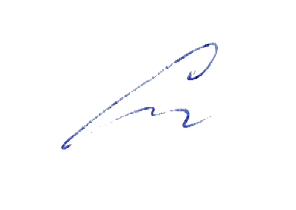 Сластихина Н.П.______«31» августа 2022 г.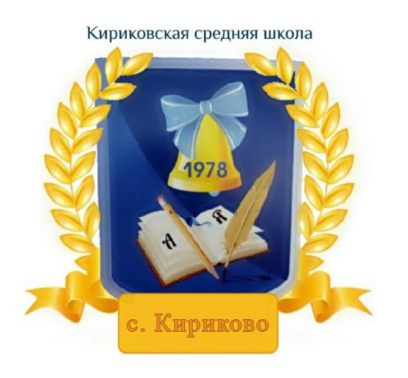 УТВЕРЖДАЮ:Директор муниципального бюджетного общеобразовательного учреждения «Кириковская средняя школа» 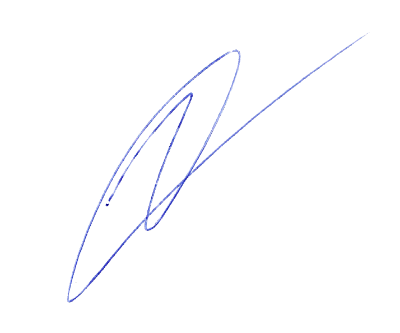 Ивченко О.В. _______«31» августа 2022 г.№ п/пРаздел/ Кол-во часовСодержание раздела и подразделов1Былины. Летописи. Жития. (9 часов)О былинах. «Ильины три поездочки». Летописи. Жития. «И повесил Олег щит свой на вратах Цареграда...»; «И вспомнил Олег коня своего...»; «Житие Сергия Радонежского».2Чудесный мир классики(21 час) А. С. Пушкин. «Няне», «Туча», «Унылая пора!..», «Сказка о мертвой царевне и о семи богатырях»; М.Ю. Лермонтов. «Ашик-Кериб»; Л.Н. Толстой. «Детство»; А. П. Чехов. «Мальчики».3Поэтическая тетрадь (10 часов)Ф. И. Тютчев. «Еще земли печален вид...», «Как неожиданно и ярко...»; А. А. Фет. «Весенний дождь», «Бабочка»; Е. А. Баратынский. «Весна, весна! Как воздух чист...», «Где сладкий шепот...»; И. С. Никитин. «В синем небе плывут над нолями...»; Н. А. Некрасов. «Саша»; И. А. Бунин. «Листопад».4Литературные сказки(11 часов)В. Ф. Одоевский. «Городок в табакерке»; П. П. Бажов. «Серебряное копытце»; С. Т. Аксаков. «Аленький цветочек».5Делу время – потехе час (7 часов)Е. Д. Шварц. «Сказка о потерянном времени»; В. Ю. Драгунский. «Главные реки»; В. В. Голявкин. «Никакой горчицы я не ел».6Страна детства(9 часов)Б. С. Житков. «Как я ловил человечков»; К. Г. Паустовский. «Корзина с еловыми шишками»; М. М. Зощенко. «Елка»; М.И. Цветаева «Наши царства», «Бежит тропинка с бугорка…»; С.А. Есенин «Бабушкины сказки».7Природа и мы   (11 часов)Д. Н. Мамин-Сибиряк. «Приемыш»; С.А. Есенин «Лебёдушка»; М. Пришвин. «Выскочка»; А. И. Куприн. «Барбос и Жулька»; В. П. Астафьев. «Стрижонок Скрип».8Родина(7 часов)И. С.  Никитин «Русь»; С. Д. Дрожжин. «Родине»; Л. В. Жигулин «О, Родина! В неярком блеске...».9Страна Фантазия (7 часов)Е. С. Велтистов. «Приключения Электроника». К. Булычев. «Путешествие Алисы».10Зарубежная литература (10 часов)Дж. Свифт. «Путешествие Гулливера»; Г. X. Андерсен. «Русалочка»; М. Твен. «Приключения Тома Сойера».Итого:  102 часа  № п/пТемаКол-во часовДатаПримечаниеI четверть ( 25 часов)I четверть ( 25 часов)I четверть ( 25 часов)I четверть ( 25 часов)I четверть ( 25 часов)Былины. Летописи. Жития. (9 часов)Былины. Летописи. Жития. (9 часов)Былины. Летописи. Жития. (9 часов)Былины. Летописи. Жития. (9 часов)Былины. Летописи. Жития. (9 часов)1Самые интересные книги, прочитанные летом. Знакомство с учебником. 101.09.2Былины. Поэтический текст былины «Ильины три поездочки»105.09.3Прозаический текст былины в пересказе И. Карнауховой107.09.4Летописи. Из летописи «И повесил Олег щит свой на вратах Царьграда»108.09.5Из летописи «И вспомнил Олег коня своего» 112.09.6Сравнение текста летописи с текстом произведения А.С. Пушкина «Песнь о вещем Олеге» 114.09.78Житийная литература. «Житие Сергия Радонежского»215.09.19.09.9Проект «Создание календаря исторических событий.Проверим себя. Оценка достижений  121.09.Чудесный мир классики (21 час)Чудесный мир классики (21 час)Чудесный мир классики (21 час)Чудесный мир классики (21 час)Чудесный мир классики (21 час)10Знакомство с названием раздела. А.С. Пушкин. Подготовка сообщения об А.С. Пушкине на основе статьи А. Слонимского122.09.11А.С. Пушкин «Няне»126.09.12А.С. Пушкин «Унылая пора! Очей очарованье!..»128.09.13А.С. Пушкин «Туча»129.09.141516А.С. Пушкин «Сказка о мертвой царевне и о семи богатырях» 303.10.05.10.06.10.17В. чт. Урок-КВН по сказкам А.С. Пушкина110.10.18М.Ю. Лермонтов. Подготовка сообщения о М.Ю. Лермонтове на основе статьи А. Шан-Гирея  112.10.1920М.Ю. Лермонтов «Ашик-Кериб» 213.10.17.10.21М.Ю. Лермонтов «Ашик-Кериб». Сравнение мотивов русской и турецкой сказок. Характеристика героев119.10.22Л.Н. Толстой. Подготовка сообщения о Л.Н. Толстом на основе статьи С. Толстого 120.10.23Л.Н. Толстой «Детство» 124.10.24Л.Н. Толстой «Ивины»126.10.25А.П. Чехов. Подготовка сообщения о А.П. Чехове на основе статьи М. Семановой127.10.2 четверть (24 часа)2 четверть (24 часа)2 четверть (24 часа)2 четверть (24 часа)2 четверть (24 часа)26А.П. Чехов «Мальчики» 107.11.27А.П. Чехов «Мальчики». Главные герои рассказа – герои своего времени109.11.28Поговорим о самом главном110.11.29Обобщение по разделу «Чудесный мир классики»114.11.30Проверим себя. Оценка достижений  116.11.Поэтическая тетрадь (10 часов)Поэтическая тетрадь (10 часов)Поэтическая тетрадь (10 часов)Поэтическая тетрадь (10 часов)Поэтическая тетрадь (10 часов)31Знакомство с названием раздела. К. Ушинский «Четыре желания». Сравнение картин природы, созданных художниками и писателями117.11.32Ф. И. Тютчева «Еще земли печален вид...»121.11.33Ф. И. Тютчева «Как неожиданно и ярко…»123.11.34А.А. Фет «Весенний дождь», «Бабочка» 124.11.35Е.А. Баратынский «Весна, весна! Как воздух чист!..», «Где сладкий шёпот…»128.11.36И.С. Никитин «В синем небе плывут над полями...» 130.11.37Н.А. Некрасов «Саша»101.12.38И.А. Бунина «Листопад». Картина осени в стихах И.А. Бунина  105.12.39В. чт. Родные поэты (стихи для детей поэтов-классиков XIX – начала XX в.)107.12.40Обобщение по разделу «Поэтическая тетрадь». Проверим себя. Оценка достижений  108.12.Литературные сказки (11 часов)Литературные сказки (11 часов)Литературные сказки (11 часов)Литературные сказки (11 часов)Литературные сказки (11 часов)41Знакомство с названием раздела.  В.Ф. Одоевский «Городок в табакерке». Знакомство с произведением 112.12.4243В.Ф. Одоевский «Городок в табакерке». Составление плана сказки. Подробный пересказ214.12.15.12.444546П.П. Бажов «Серебряное копытце». Мотивы народных сказок в авторском тексте. Герои художественного произведения319.12. 21.12.22.12.47С.Т. Аксаков «Аленький цветочек». Герои произведения126.12.4849 С.Т. Аксаков «Аленький цветочек». Деление текста на части. Выборочный пересказ сказки228.12.29.12.3 четверть (31 час)3 четверть (31 час)3 четверть (31 час)3 четверть (31 час)3 четверть (31 час)50В. чт. Сказки любимых писателей109.01.51Проверим себя. Контрольная работа за 1 полугодие111.01.Делу время – потехе час (7 часов)Делу время – потехе час (7 часов)Делу время – потехе час (7 часов)Делу время – потехе час (7 часов)Делу время – потехе час (7 часов)52Знакомство с названием раздела. Е.Л. Шварц «Сказка о потерянном времени». Знакомство с произведением112.01.53Е.Л. Шварц «Сказка о потерянном времени». Нравственный смысл произведения116.01.54В.Ю. Драгунский «Главные реки»118.01.5556В.В. Голявкин «Никакой я горчицы не ел». Смысл заголовка. Инсценирование произведения219.01.23.01.57В. чт. Книги о сверстника, о школе125.01.58Обобщение по разделу «Делу время – потехе час». Проверим себя. Оценка достижений126.01.Страна детства (9 часов)Страна детства (9 часов)Страна детства (9 часов)Страна детства (9 часов)Страна детства (9 часов)59Знакомство с названием раздела. Б.С. Житков «Как я ловил человечков» 130.01.60Б.С. Житков «Как я ловил человечков». 101.02.6162К.Г. Паустовский «Корзина с еловыми шишками»202.02.06.02.63Поговорим о самом главном. М.М. Зощенко «Елка»108.02.64М.И. Цветаева «Наши царства»109.02.65М.И. Цветаева «Бежит тропинка с бугорка…»113.02.66С.А. Есенин «Бабушкины сказки» 115.02.67Проверим себя. Оценка достижений116.02.Природа и мы (11 часов)Природа и мы (11 часов)Природа и мы (11 часов)Природа и мы (11 часов)Природа и мы (11 часов)68Знакомство с названием раздела. Д.Н. Мамин-Сибиряк «Приёмыш»120.02.69Д.Н. Мамин-Сибиряк «Приёмыш». Отношение человека к природе122.02.70С.А. Есенин «Лебёдушка»127.02.7172М.М. Пришвин «Выскочка»201.03.02.03.7374А.И. Куприн «Барбос и Жулька». Поступок как характеристика героя произведения206.03.09.03.7576В.П. Астафьев «Стрижонок Скрип». Герои рассказа. Составление плана213.03.15.03.77Обобщение по разделу «Природа и мы». Проверим себя. Оценка достижений116.03.78Проект «Природа и мы»120.03.Родина (7 часов)Родина (7 часов)Родина (7 часов)Родина (7 часов)Родина (7 часов)79Знакомство с названием раздела. И.С. Никитин «Русь». Образ Родины в поэтическом тексте122.03.80С.Д. Дрожжин «Родине». Авторское отношение к изображаемому123.03.4 четверть (22часа)4 четверть (22часа)4 четверть (22часа)4 четверть (22часа)4 четверть (22часа)81А.В. Жигулин «О, Родина! В неярком блеске»103.04.82Поговорим о самом главном. Песня защитников Брестской крепости105.04.83В. чт. «Кто с мечом к нам придёт, от меча и погибнет»106.04.84Обобщающий урок по разделу «Родина». Проверим себя. Оценка достижений110.04.85Проект: «Они защищали Родину»112.04.Страна Фантазия (7 часов)Страна Фантазия (7 часов)Страна Фантазия (7 часов)Страна Фантазия (7 часов)Страна Фантазия (7 часов)86Знакомство с названием раздела. Е. С. Велтистов «Приключения Электроника»113.04.87Е.С. Велтистов «Приключения Электроника». Герои фантастического рассказа.117.04.8889Кир Булычёв «Путешествие Алисы». Особенности фантастического жанра219.04.20.04.90Обобщение по разделу «Страна Фантазия». Проверим себя. Оценка достижений 124.04.91В. чт. «В путь, друзья!»126.04.92Знакомство с названием раздела. Д. Свифт «Путешествие Гулливера» 127.04.Зарубежная литература (10 часов)Зарубежная литература (10 часов)Зарубежная литература (10 часов)Зарубежная литература (10 часов)Зарубежная литература (10 часов)93Промежуточной аттестации в форме проверки техники чтения103.05.9495Д. Свифт «Путешествие Гулливера». Герои приключенческой литературы204.05.10.05.96Г.Х. Андерсен «Русалочка». Авторская сказка111.05.97Г.Х. Андерсен «Русалочка». Деление текста на части115.05.98Г.Х. Андерсен «Русалочка». Составление рассказа о Русалочке117.05.99Г.Х. Андерсен «Русалочка». Характеристика героев118.05.100М. Твен «Приключения Тома Сойера»1101М. Твен «Приключения Тома Сойера». Сравнение героев, их поступков1102Обобщение по разделу «Зарубежная литература». Проверим себя. Контрольная работа за 2 полугодие1